О внесении изменений в решение Сосновоборского городского Совета депутатов от 29.04.2015 № 300-р «Об утверждении положения об оплате труда депутатов, выборных должностных лиц местного самоуправления, осуществляющих свои полномочия на постоянной основе, и муниципальных служащих г. Сосновоборска»В соответствии с Федеральным законом от 02.03.2007 № 25-ФЗ «О муниципальной службе в Российской Федерации», Постановлением Совета администрации Красноярского края от 29.12.2007 № 512-п «О нормативах формирования расходов на оплату труда депутатов, выборных должностных лиц местного самоуправления, осуществляющих свои полномочия на постоянной основе, лиц, замещающих иные муниципальные должности, и муниципальных служащих», руководствуясь статьей 24 Устава города Сосновоборска Красноярского края, Сосновоборский городской Совет депутатов РЕШИЛ:Внести в решение Сосновоборского городского Совета депутатов от 29.04.2015 № 300-р «Об утверждении положения об оплате труда депутатов, выборных должностных лиц местного самоуправления, осуществляющих свои полномочия на постоянной основе, и муниципальных служащих г. Сосновоборска» (далее – решение) следующие изменения:Пункт 3 статьи 1 Положения об оплате труда депутатов, выборных должностных лиц органов местного самоуправления, осуществляющих свои полномочия на постоянной основе, и муниципальных служащих г.Сосновоборска (приложение 1 к решению) изложить в новой редакции:«3. На денежное вознаграждение выборных должностных лиц, и лиц замещающих иные муниципальные должности и денежное поощрение, выплачиваемое дополнительно к денежному вознаграждению выборных должностных лиц, а также на премии начисляются районный коэффициент, процентная надбавка к заработной плате за стаж работы в районах Крайнего Севера, в приравненных к ним местностях и иных местностях края с особыми климатическими условиями, размер которых не может превышать размер, установленный федеральными и краевыми нормативными правовыми актами.На денежное содержание муниципальных служащих, премии начисляются районный коэффициент, процентная надбавка к заработной плате за стаж работы в районах Крайнего Севера, в приравненных к ним местностях и иных местностях края с особыми климатическими условиями, размер которых не может превышать размер, установленный федеральными и краевыми нормативными правовыми актами.Статью 2 Положения об оплате труда депутатов, выборных должностных лиц органов местного самоуправления, осуществляющих свои полномочия на постоянной основе, и муниципальных служащих г. Сосновоборска (приложение 1 к решению) дополнить пунктом:«4. Для выборных должностных лиц и лиц, замещающих иные муниципальные должности, за исключением Главы города, дополнительно к денежному вознаграждению и ежемесячному денежному поощрению могут выплачиваться премии.Предельный размер премии выборных должностных лиц и лиц, замещающих иные муниципальные должности, за исключением Главы города, в год устанавливается в размере, не превышающем 10 процентов 12-кратного среднемесячного предельного размера денежного вознаграждения и 12-кратного среднемесячного предельного размера ежемесячного денежного поощрения.»Решение вступает в силу в день, следующий за днем его официального опубликования в городской газете «Рабочий», и распространяется на правоотношения, возникшие с 1 января 2022 года.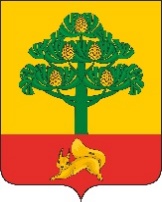 СОСНОВОБОРСКИЙ ГОРОДСКОЙ СОВЕТ ДЕПУТАТОВРЕШЕНИЕ14 марта 2022                                                                                                            № 17/71-рг. СосновоборскПредседатель Сосновоборского 
городского Совета депутатов                                                                            Б.М.Пучкин Глава города Сосновоборска                                   А.С. Кудрявцев